
ՀԱՅԱՍՏԱՆԻ ՀԱՆՐԱՊԵՏՈՒԹՅԱՆ ԻՋԵՎԱՆ ՀԱՄԱՅՆՔ 
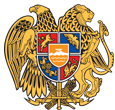 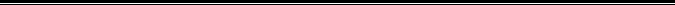 ԱՐՁԱՆԱԳՐՈՒԹՅՈՒՆ N 6
31 ՄԱՅԻՍԻ 2024թվական

ԱՎԱԳԱՆՈՒ ՎԵՑԵՐՈՐԴ ՆՍՏԱՇՐՋԱՆԻ ՉՈՐՐՈՐԴ ՆԻՍՏԻՀամայնքի ավագանու նիստին ներկա էին ավագանու 18 անդամներ:Բացակա էին` Խաչատուր Աթաբեկյանը, Սասուն Անտոնյանը, Մեդորա Ասիլյանը, Արտակ Խաչատրյանը, Կարեն Ծովանյանը, Խաչատուր Համզյանը, Վահան Ղազումյանը, Վարդան Սարգսյանը, Ստեփան ՍարհատյանըՀամայնքի ղեկավարի հրավերով ավագանու նիստին մասնակցում էին`
Դավիթ Վիրաբյան, Նարեկ Ճաղարյան, Արթուր Այդինյան, Արտեմ Ոսկանյան, Արարատ Պարոնյան, Լիլիթ Ղալումյան, Էդգար ԱսլանյանՆիստը վարում էր  համայնքի ղեկավար` Արթուր ՃաղարյանըՆիստը արձանագրում էր աշխատակազմի քարտուղար` Հրանտ ՆերսեսյանըԼսեցին
ՀԱՅԱՍՏԱՆԻ ՀԱՆՐԱՊԵՏՈՒԹՅԱՆ ՏԱՎՈՒՇԻ ՄԱՐԶԻ ԻՋԵՎԱՆ ՀԱՄԱՅՆՔԻ ԱՎԱԳԱՆՈՒ ՆԻՍՏԻ ՕՐԱԿԱՐԳԸ ՀԱՍՏԱՏԵԼՈՒ ՄԱՍԻՆ /Զեկ. ԱՐԹՈՒՐ ՃԱՂԱՐՅԱՆ/Ղեկավարվելով «Տեղական ինքնակառավարման մասին» օրենքի 14-րդ հոդվածի 6-րդ մասով.Համայնքի ավագանին որոշում է
Հաստատել համայնքի ավագանու նիստի հետևյալ օրակարգը․ Հայաստանի Հանրապետության Տավուշի մարզի Իջևան համայնքի ավագանու նիստի օրակարգը հաստատելու մասին Իջևան համայնքի ավագանու 6-րդ նստաշրջանի թիվ 5 հերթական նիստի գումարման օրը սահմանելու մասինՀՀ Տավուշի մարզի Իջևանի համայնքապետարանի 2024թ․ աշխատակազմի աշխատակիցների նոր հաստիքացուցակը, թվաքանակը և պաշտոնային դրույքաչափերը հաստատելու մասինԻջևան համայնքի ավագանու կանոնակարգն ընդունելու մասինՏավուշի մարզի Իջևան համայնքի վարչական սահմաններում գտնվող, քաղաքաշինական և այլ նպատակներով հողամասեր հատկացնելու, ինքնակամ շինությունների և ինքնակամ օգտագործվող հողամասերի իրավական կարգավիճակը որոշելու մասինՏավուշի մարզի Իջևան համայնքի վարչական տարածքում գտնվող հողամասերը համայնքային սեփականություն ճանաչելու մասինՏավուշի մարզի Իջևան համայնքի Ակնաղբյուր բնակավայրի վարչական սահմաններում գտնվող 0.22հա մակերեսով գյուղատնտեսական նպատակային նշանակության, խաղող գործառնական նշանակության հողամասի նպատակային նշանակությունը փոփոխելու համաձայնություն տալու մասինՏավուշի մարզի Իջևան համայնքի Լուսաձոր բնակավայրի վարչական սահմաններում գտնվող 0.08467հա մակերեսով գյուղատնտեսական նպատակային նշանակության, վարելահող գործառնական նշանակության հողամասի նպատակային նշանակությունը փոփոխելու համաձայնություն տալու մասինՏավուշի մարզի Իջևան համայնքի Գետահովիտ բնակավայրի վարչական սահմաններում գտնվող 0.04հա մակերեսով գյուղատնտեսական նպատակային նշանակության, վարելահող գործառնական նշանակության հողամասի նպատակային նշանակությունը փոփոխելու համաձայնություն տալու մասինԻջևան համայնքի Լուսաձոր բնակավայրում նոր նրբանցքի համար հայտ ներկայացնելու և անվանակոչելու մասին«Համայնքների համագործակցություն, կայուն զարգացում» ծրագիրը հաստատելու և Իջևան համայնքի 2024 թվականի բյուջեում փոփոխություն կատարելու մասին«ԵՄ-ն հայկական համայնքներում էներգաարդյունավետության և վերականգնվող էներգիայի համար» ծրագիրը հաստատելու և Իջևան համայնքի 2024 թվականի բյուջեում փոփոխություն կատարելու մասինԻջևան համայնք, Բերքաբեր բնակավայրի վարչական սահմաններում գտնվող, ոռոգման համակարգը համայնքի հաշվեկշիռ ընդունելու և Հայաստանի Հանրապետությանը նվիրաբերելու մասինԻջևան համայնք, Կիրանց բնակավայրի վարչական սահմաններում գտնվող, համայնքի սեփականություն հանդիսացող 11-059-0119-0002 ծածկագրով հողամասից ճանապարհաշինության նպատակով բնահող օգտագործելու համաձայնություն տալու մասին։Որոշումն ընդունված է. /կցվում է որոշում N 51/Լսեցին
ԻՋԵՎԱՆ ՀԱՄԱՅՆՔԻ ԱՎԱԳԱՆՈՒ 6-ՐԴ ՆՍՏԱՇՐՋԱՆԻ ԹԻՎ 5 ՀԵՐԹԱԿԱՆ ՆԻՍՏԻ ԳՈՒՄԱՐՄԱՆ ՕՐԸ ՍԱՀՄԱՆԵԼՈՒ ՄԱՍԻՆ /Զեկ. ԱՐԹՈՒՐ ՃԱՂԱՐՅԱՆ/Ղեկավարվելով «Տեղական ինքնակառավարման մասին» ՀՀ օրենքի 62-րդ հոդվածի 2-րդ կետով՝Համայնքի ավագանին որոշում է.Իջևան  համայնքի ավագանու 6-րդ նստաշրջանի թիվ 5 հերթական նիստի գումարման օր սահմանել 2024 թվականի հունիսի 26-ին, ժամը՝ 17։00-ին:Որոշումն ընդունված է. /կցվում է որոշում N 52/Լսեցին
ՀՀ ՏԱՎՈՒՇԻ ՄԱՐԶԻ ԻՋԵՎԱՆԻ ՀԱՄԱՅՆՔԱՊԵՏԱՐԱՆԻ 2024Թ․ ԱՇԽԱՏԱԿԱԶՄԻ ԱՇԽԱՏԱԿԻՑՆԵՐԻ ՆՈՐ ՀԱՍՏԻՔԱՑՈՒՑԱԿԸ, ԹՎԱՔԱՆԱԿԸ ԵՎ ՊԱՇՏՈՆԱՅԻՆ ԴՐՈՒՅՔԱՉԱՓԵՐԸ ՀԱՍՏԱՏԵԼՈՒ ՄԱՍԻՆ
                                                                                          /Զեկ. ԱՐԹՈՒՐ ՃԱՂԱՐՅԱՆ/Վերլուծելով Իջևան համայնքի խոշորացումից հետո անցած ժամանակահատվածում համայնաքապետարանի և ենթակա կազմակերպություններում առկա տրանսպորտային միջոցների և տեխնիկայի (այդ թվում՝ 10 մարդատար, 6 ուղևորափոխադրող, 10 բեռնատար, 2 էքսկավատոր) շահագործման հետ կապված խնդիրները, համայնքի ղեկավարը տրանսպորտային միջոցների սպասարկման, վերանորոգման, բնակավայրերից ուղևորափոխադրումների գրաֆիկների վերահսկման, օգտագործվող վառելիքի և քսայուղերի հաշվառման, ապահովագրական փաստաթղթերի ձևակերպումների իրականացման, ինչպես նաև «Քաղաքացիական պաշտպանության» խնդիրների հետ կապված համայնքի 19 բնակավայրերում առկա տրանսպորտային միջոցների, տեխնիկայի մասին ամբողջական տեղեկատվության տիրապետման, ճշտման և համակարգման նպատակով, առաջարկություն է ներկայացրել համայնքի ավագանուն՝ համայնքապետարանի աշխատակազմի  համայնքային ծառայության պաշտոնների անվանացանկում կատարել փոփոխություն՝ կոմունալ տնտեսության, համատիրությունների աշխատանքների համակարգման և տրանսպորտի բաժնում ավելացնել գլխավոր մասնագետի մեկ հաստիք։
Ղեկավարվելով «Տեղական ինքնակառավարման մասին» ՀՀ օրենքի 18-րդ հոդվածի 1-ին մասի 28-րդ կետով և «Նորմատիվ իրավական ակտերի մասին» ՀՀ օրենքի 37-րդ հոդվածի 1-ին մասով․ Համայնքի ավագանին որոշում է․1․Հաստատել Իջևանի համայնքապետարանի աշխատակազմի կառուցածքը՝ համաձայն N 1 հավելվածի։ 
2․Հաստատել Իջևանի համայնքապետարանի աշխատակազմի աշխատակիցների նոր հաստիքացուցակը, թվաքանակը  և պաշտոնային դրույքաչափերը՝ համաձայն N 2 հավելվածի։
3․Տալ հավանություն համայնքի ղեկավարի առաջարկությանը՝ համայնքապետարանի աշխատակազմի համայնքային ծառայության պաշտոնների անվանացանկում փոփոխություն կատարելու՝ կոմունալ տնտեսության, համատիրությունների աշխատանքների համակարգման և տրանսպորտի բաժնում գլխավոր մասնագետի մեկ հաստիք ավելացնելու առաջարկությամբ սահմանված կարգով դիմել ՀՀ կառավարության լիազոր պետական կառավարման մարմին համաձայն N 3 հավելվածի։
4․Ուժը կորցրած ճանաչել Իջևան համայնքի ավագանու 19 դեկտեմբերի 2023 թվականի «ՀՀ Տավուշի մարզի Իջևանի համայնքապետարանի 2024թ․ աշխատակազմի աշխատակիցների թվաքանակը, հաստիքացուցակը և պաշտոնային դրույքաչափերը հաստատելու մասին» N 156 որոշումը։
5․Սույն որոշման 1-ին․ 2-րդ և 4-րդ կետերն ուժի մեջ են մտնում Իջևանի համայնքապետարանի աշխատակազմի համայնքային ծառայության պաշտոնների անվանացանկում համապատասխան փոփոխություն կատարելու մասին ՀՀ կառավարության պետական կառավարման մարմնի իրավական ակտն ուժի մեջ մտնելու պահից։Որոշումն ընդունված է. /կցվում է որոշում N 53/Լսեցին
ԻՋԵՎԱՆ ՀԱՄԱՅՆՔԻ ԱՎԱԳԱՆՈՒ ԿԱՆՈՆԱԿԱՐԳՆ ԸՆԴՈՒՆԵԼՈՒ ՄԱՍԻՆ /Զեկ. ԱՐԹՈՒՐ ՃԱՂԱՐՅԱՆ/Հիմք ընդունելով «Տեղական ինքնակառավարման մասին» ՀՀ օրենքի 13-րդ հոդվածի 2-րդ մասը, 18-րդ հոդվածի 1-ին մասի 1-ին կետը,Համայնքի ավագանին որոշում է․1.Ընդունել Իջևան համայնքի ավագանու կանոնակարգը՝ համաձայն հավելվածի։
2.Սույն որոշումն ուժի մեջ է մտնում ընդունման պահից։Որոշումն ընդունված է. /կցվում է որոշում N 54/Լսեցին
ՏԱՎՈՒՇԻ ՄԱՐԶԻ ԻՋԵՎԱՆ ՀԱՄԱՅՆՔԻ ՎԱՐՉԱԿԱՆ ՍԱՀՄԱՆՆԵՐՈՒՄ ԳՏՆՎՈՂ, ՔԱՂԱՔԱՇԻՆԱԿԱՆ ԵՎ ԱՅԼ ՆՊԱՏԱԿՆԵՐՈՎ ՀՈՂԱՄԱՍԵՐ ՀԱՏԿԱՑՆԵԼՈՒ, ԻՆՔՆԱԿԱՄ ՇԻՆՈՒԹՅՈՒՆՆԵՐԻ ԵՎ ԻՆՔՆԱԿԱՄ ՕԳՏԱԳՈՐԾՎՈՂ ՀՈՂԱՄԱՍԵՐԻ ԻՐԱՎԱԿԱՆ ԿԱՐԳԱՎԻՃԱԿԸ ՈՐՈՇԵԼՈՒ ՄԱՍԻՆ /Զեկ. ԱՐԹՈՒՐ ԱՅԴԻՆՅԱՆ/Իջևան համայնքի մի խումբ բնակիչների կողմից առաջարկություններ են ներկայացվել ինքնակամ կառուցված, ինչպես նաև ինքնակամ օգտագործվող հողամասեր քաղաքաշինական և այլ  նպատակներով, օրենքով սահմանված կարգով՝ աճուրդային, մրցութային և ուղղակի կարգով  հատկացնելու  մասին: Ղեկավարվելով ,,Տեղական ինքնակառավարման մասին,, ՀՀ օրենքի 18-րդ հոդվածի 1-ին մասի 21-րդ կետով և ՀՀ  ,,Հողային օրենսգրքի,, 3-րդ հոդվածի  3-րդ կետով.Համայնքի ավագանին որոշում է. 1.Տալ համաձայնություն ինքնակամ կառուցված շինությունների և ինքնակամ օգտագործվող  հողամասերի իրավական կարգավիճակը որոշելու, քաղաքաշինական և այլ նպատակներով՝  աճուրդային, մրցութային և ուղղակի կարգով հողամասեր հատկացնելու մասին  առաջարկությանը համաձայն աղյուսակի։Որոշումն ընդունված է. /կցվում է որոշում N 55/Լսեցին
ՏԱՎՈՒՇԻ ՄԱՐԶԻ ԻՋԵՎԱՆ ՀԱՄԱՅՆՔԻ ՎԱՐՉԱԿԱՆ ՏԱՐԱԾՔՈՒՄ ԳՏՆՎՈՂ ՀՈՂԱՄԱՍԵՐԸ ՀԱՄԱՅՆՔԱՅԻՆ ՍԵՓԱԿԱՆՈՒԹՅՈՒՆ ՃԱՆԱՉԵԼՈՒ ՄԱՍԻՆ /Զեկ. ԱՐԹՈՒՐ ԱՅԴԻՆՅԱՆ/Իջևան համայնքի վարչական սահմաններում գտնվող  հողամասերի նկատմամբ համայնքի սեփականության իրավունքը գրանցելու նպատակով պարզվել է, որ կադաստրային քարտեզում արտացոլված են որպես ֆիզիկական անձանց պատկանող  հողամաս, սակայն որևէ անձի անվամբ հաշվառված չեն և դրանց նկատմամբ սեփականության կամ օգտագործման իրավունք գրանցված չէ: Ղեկավարվելով ՀՀ ,,Հողային օրենսգրքի,, 3-րդ հոդվածի 3-րդ կետի դրույթներով.Համայնքի ավագանին որոշում է․ 1.Տալ հավանություն՝ Իջևան համայնքի Իջևան քաղաքի Ս․ Օհանյան փողոցում գտնվող 140․0 քմ մակերեսով /ծածկագիր 11-001-0038-0009/ հողամասի նկատմամբ Իջևան համայնքի սեփականության իրավունքը գրանցելուն:2.Տալ հավանություն՝ Իջևան համայնքի Իջևան քաղաքի Մետաղագործների փողոցում գտնվող 811․4 քմ մակերեսով /ծածկագիր 11-001-0005-0037/ հողամասի նկատմամբ Իջևան համայնքի սեփականության իրավունքը գրանցելուն:3.Տալ հավանություն՝ Իջևան համայնքի Ակնաղբյուր բնակավայրի վարչական սահմաններում գտնվող 3125․9 քմ մակերեսով /ծածկագիր 11-006-0135-0009;0010/ հողամասի նկատմամբ Իջևան համայնքի սեփականության իրավունքը գրանցելուն:4.Տալ հավանություն՝ Իջևան համայնքի Ծաղկավան բնակավայրի վարչական սահմաններում գտնվող 1000․0 քմ մակերեսով /ծածկագիր 11-037-0011-0008/ հողամասի նկատմամբ Իջևան համայնքի սեփականության իրավունքը գրանցելուն:5.Տալ հավանություն՝ Իջևան համայնքի Սևքար բնակավայրի վարչական սահմաններում գտնվող 1732․0 քմ մակերեսով /ծածկագիր 11-058-0088-0041/ հողամասի նկատմամբ Իջևան համայնքի սեփականության իրավունքը գրանցելուն:6.Տալ հավանություն՝ Իջևան համայնքի Սևքար բնակավայրի վարչական սահմաններում գտնվող 656․3 քմ մակերեսով /ծածկագիր 11-058-0112-0011/ հողամասի նկատմամբ Իջևան համայնքի սեփականության իրավունքը գրանցելուն:7.Տալ հավանություն՝ Իջևան համայնքի Սևքար բնակավայրի վարչական սահմաններում գտնվող 120․6 քմ մակերեսով /ծածկագիր 11-058-0054-0002/ հողամասի նկատմամբ Իջևան համայնքի սեփականության իրավունքը գրանցելուն:Որոշումն ընդունված է. /կցվում է որոշում N 56/Լսեցին
ՏԱՎՈՒՇԻ ՄԱՐԶԻ ԻՋԵՎԱՆ ՀԱՄԱՅՆՔԻ ԱԿՆԱՂԲՅՈՒՐ ԲՆԱԿԱՎԱՅՐԻ ՎԱՐՉԱԿԱՆ ՍԱՀՄԱՆՆԵՐՈՒՄ ԳՏՆՎՈՂ 0.22ՀԱ ՄԱԿԵՐԵՍՈՎ ԳՅՈՒՂԱՏՆՏԵՍԱԿԱՆ ՆՊԱՏԱԿԱՅԻՆ ՆՇԱՆԱԿՈՒԹՅԱՆ, ԽԱՂՈՂ ԳՈՐԾԱՌՆԱԿԱՆ ՆՇԱՆԱԿՈՒԹՅԱՆ ՀՈՂԱՄԱՍԻ ՆՊԱՏԱԿԱՅԻՆ ՆՇԱՆԱԿՈՒԹՅՈՒՆԸ ՓՈՓՈԽԵԼՈՒ ՀԱՄԱՁԱՅՆՈՒԹՅՈՒՆ ՏԱԼՈՒ ՄԱՍԻՆ /Զեկ. ԱՐԹՈՒՐ ԱՅԴԻՆՅԱՆ/Համայնքի ղեկավարին է դիմել քաղաքացի Անժելա Էդուարդի Պապիկյանի լիազոր անձ Արուսյակ Օթարյանը, Տավուշի մարզ,  Իջևան համայնք, Ակնաղբյուր բնակավայրի վարչական սահմաններում գտնվող, սեփականության իրավունքով իրեն պատկանող /վկայական թիվ 30082013-11-0020/ 0.22հա մակերեսով հողամասի նպատակային նշանակությունը, գյուղատնտեսական նպատակային նշանակության խաղող գործառնական նշանակությունից՝ արդյունաբերության, ընդերքօգտագործման և այլ արտադրական նպատակային, գյուղատնտեսական արտադրական  գործառնական նշանակության փոփոխելու /ջերմոցային տնտեսություն կառուցելու/ խնդրանքով: Հիմք ընդունելով ՀՀ ,,Հողային օրենսգրքի,, 7-րդ հոդվածի 15-րդ կետի դրույթները և ղեկավարվելով  ՀՀ  ,,Տեղական ինքնակառավարման մասին,, օրենքի 18-րդ  հոդվածի թիվ 29 և թիվ 31 կետերի պահանջներով.Համայնքի ավագանին որոշում է. 1. Տալ համաձայնություն՝ Տավուշի մարզի Իջևան համայնքի Ակնաղբյուր բնակավայրի  վարչական սահմաններում 0,22հա մակերեսով հողամասը /վկայական թիվ 30082013-11-0020/ գյուղատնտեսական նպատակային նշանակության խաղող գործառնական նշանակության   հողամասի նպատակային նշանակությունը՝ ջերմոցային տնտեսություն կառուցելու նպատակով, արդյունաբերության, ընդերքօգտագործման և այլ արտադրական  նպատակային, գյուղատնտեսական արտադրական գործառնական նշանակության փոփոխելուն:Որոշումն ընդունված է. /կցվում է որոշում N 57/Լսեցին
ՏԱՎՈՒՇԻ ՄԱՐԶԻ ԻՋԵՎԱՆ ՀԱՄԱՅՆՔԻ ԼՈՒՍԱՁՈՐ ԲՆԱԿԱՎԱՅՐԻ ՎԱՐՉԱԿԱՆ ՍԱՀՄԱՆՆԵՐՈՒՄ ԳՏՆՎՈՂ 0.08467ՀԱ ՄԱԿԵՐԵՍՈՎ ԳՅՈՒՂԱՏՆՏԵՍԱԿԱՆ ՆՊԱՏԱԿԱՅԻՆ ՆՇԱՆԱԿՈՒԹՅԱՆ, ՎԱՐԵԼԱՀՈՂ ԳՈՐԾԱՌՆԱԿԱՆ ՆՇԱՆԱԿՈՒԹՅԱՆ ՀՈՂԱՄԱՍԻ ՆՊԱՏԱԿԱՅԻՆ ՆՇԱՆԱԿՈՒԹՅՈՒՆԸ ՓՈՓՈԽԵԼՈՒ ՀԱՄԱՁԱՅՆՈՒԹՅՈՒՆ ՏԱԼՈՒ ՄԱՍԻՆ /Զեկ. ԱՐԹՈՒՐ ԱՅԴԻՆՅԱՆ/Համայնքի ղեկավարին են դիմել քաղաքացիներ Թեմուր Վարշամի Այվազյանը, Հասմիկ Երեմի Այվազյանը, Մանուշ Թեմուրի Այվազյանը, Մհեր Թեմուրի Այվազյանը, Մարինե Թեմուրի Այվազյանը, Տավուշի մարզ,  Իջևան համայնք, Լուսաձոր բնակավայրի վարչական սահմաններում գտնվող, սեփականության իրավունքով իրենց պատկանող /վկայական թիվ 26022024-11-0059/ 0.08467հա մակերեսով հողամասի նպատակային նշանակությունը, գյուղատնտեսական նպատակային նշանակության վարելահող գործառնական նշանակությունից՝ արդյունաբերության, ընդերքօգտագործման և այլ արտադրական նպատակային, գյուղատնտեսական արտադրական  գործառնական նշանակության փոփոխելու / պահեստ կառուցելու նպատակով / խնդրանքով: Հիմք ընդունելով ՀՀ ,,Հողային օրենսգրքի,, 7-րդ հոդվածի 15-րդ կետի դրույթները և ղեկավարվելով  ՀՀ  ,,Տեղական ինքնակառավարման մասին,, օրենքի 18-րդ  հոդվածի  թիվ 29 և թիվ 31 կետերի պահանջներով.Համայնքի ավագանին որոշում է. 1. Տալ համաձայնություն՝ Տավուշի մարզի Իջևան համայնքի Լուսաձոր բնակավայրի  վարչական սահմաններում 0,08467հա մակերեսով հողամասը /վկայական թիվ 26022024-11-0059/ գյուղատնտեսական նպատակային նշանակության վարելահող գործառնական նշանակության  հողամասի նպատակային նշանակությունը՝ պահեստ կառուցելու նպատակով, արդյունաբերության, ընդերքօգտագործման և այլ արտադրական  նպատակային, գյուղատնտեսական արտադրական գործառնական նշանակության փոփոխելուն:Որոշումն ընդունված է. /կցվում է որոշում N 58/Լսեցին
ՏԱՎՈՒՇԻ ՄԱՐԶԻ ԻՋԵՎԱՆ ՀԱՄԱՅՆՔԻ ԳԵՏԱՀՈՎԻՏ ԲՆԱԿԱՎԱՅՐԻ ՎԱՐՉԱԿԱՆ ՍԱՀՄԱՆՆԵՐՈՒՄ ԳՏՆՎՈՂ 0.04ՀԱ ՄԱԿԵՐԵՍՈՎ ԳՅՈՒՂԱՏՆՏԵՍԱԿԱՆ ՆՊԱՏԱԿԱՅԻՆ ՆՇԱՆԱԿՈՒԹՅԱՆ, ՎԱՐԵԼԱՀՈՂ ԳՈՐԾԱՌՆԱԿԱՆ ՆՇԱՆԱԿՈՒԹՅԱՆ ՀՈՂԱՄԱՍԻ ՆՊԱՏԱԿԱՅԻՆ ՆՇԱՆԱԿՈՒԹՅՈՒՆԸ ՓՈՓՈԽԵԼՈՒ ՀԱՄԱՁԱՅՆՈՒԹՅՈՒՆ ՏԱԼՈՒ ՄԱՍԻՆ /Զեկ. ԱՐԹՈՒՐ ԱՅԴԻՆՅԱՆ/Համայնքի ղեկավարին է դիմել քաղաքացի Բարիս Իսկանդարի Չապուխյանը,ՀՀ Տավուշի մարզ,  Իջևան համայնք,  Գետահովիտ բնակավայրի վարչական սահմաններում գտնվող, սեփականության իրավունքով իրեն պատկանող /վկայական թիվ 03082023-11-0026/ 0.04հա մակերեսով հողամասի նպատակային նշանակությունը, գյուղատնտեսական նպատակային նշանակության վարելահող գործառնական նշանակությունից՝ արդյունաբերության, ընդերքօգտագործման և այլ արտադրական նպատակային, գյուղատնտեսական արտադրական  գործառնական նշանակության փոփոխելու / չորանոց կառուցելու նպատակով/ խնդրանքով: Հիմք ընդունելով ՀՀ ,,Հողային օրենսգրքի,, 7-րդ հոդվածի 15-րդ կետի դրույթները և ղեկավարվելով  ՀՀ  ,,Տեղական ինքնակառավարման մասին,, օրենքի 18-րդ  հոդվածի  թիվ 29 և թիվ 31 կետերի պահանջներով.Համայնքի ավագանին որոշում է. 1. Տալ համաձայնություն՝ Տավուշի մարզի Իջևան համայնքի Լուսաձոր բնակավայրի  վարչական սահմաններում 0,04հա մակերեսով հողամասը /վկայական թիվ 03082023-11-0026/ գյուղատնտեսական նպատակային նշանակության վարելահող գործառնական նշանակության   հողամասի նպատակային նշանակությունը՝ չորանոց կառուցելու նպատակով, արդյունաբերության, ընդերքօգտագործման և այլ արտադրական  նպատակային, գյուղատնտեսական արտադրական գործառնական նշանակության փոփոխելուն:Որոշումն ընդունված է. /կցվում է որոշում N 59/Լսեցին
ԻՋԵՎԱՆ ՀԱՄԱՅՆՔԻ ԲՆԱԿԱՎԱՅՐԵՐՈՒՄ ՆՈՐ ՆՐԲԱՆՑՔԻ ԵՎ ՓԱԿՈՒՂԻՆԵՐԻ ՀԱՄԱՐ ՀԱՅՏ ՆԵՐԿԱՅԱՑՆԵԼՈՒ ԵՎ ԱՆՎԱՆԱԿՈՉԵԼՈՒ ՄԱՍԻՆ /Զեկ. ԱՐԹՈՒՐ ԱՅԴԻՆՅԱՆ/Անհրաժեշտություն է առաջացել Իջևան համայնքի  բնակավայրերում մեկ նրբանցք և երկու փակուղի գրանցել և անվանակոչել: Ղեկավարվելով  ,,Տեղական  ինքնակառավարման  մասին,,  ՀՀ  օրենքի  18-րդ  հոդվածի  1-ին մասի  22-րդ  կետով.Համայնքի ավագանին որոշում է․ 1.Տալ հավանություն, Իջևան համայնքի Լուսաձոր բնակավայրում նոր գրանցված նրբանցքին տալ հետևյալ անվանումները. Տավուշի մարզ, Իջևան համայնք, գ.Լուսաձոր 5-րդ  փողոց 1-ին նրբանցք:2.Տալ հավանություն, Իջևան համայնքի Սարիգյուղ բնակավայրում նոր գրանցված փակուղուն տալ հետևյալ անվանումները. Տավուշի մարզ, Իջևան համայնք, գ. Սարիգյուղ 1-ին  փողոց 5-րդ փակուղի:3.Տալ հավանություն, Իջևան համայնքի Այգեհովիտ բնակավայրում նոր գրանցված փակուղուն տալ հետևյալ անվանումները. Տավուշի մարզ, Իջևան համայնք, գ. Այգեհովիտ 42-րդ  փողոց 3-րդ փակուղի:Որոշումն ընդունված է. /կցվում է որոշում N 60/Լսեցին
,,ՀԱՄԱՅՆՔՆԵՐԻ ՀԱՄԱԳՈՐԾԱԿՑՈՒԹՅՈՒՆ, ԿԱՅՈՒՆ ԶԱՐԳԱՑՈՒՄ,, ԾՐԱԳԻՐԸ ՀԱՍՏԱՏԵԼՈԻ ԵՎ ԻՋԵՎԱՆ ՀԱՄԱՅՆՔԻ 2024 ԹՎԱԿԱՆԻ ԲՅՈՒՋԵՈՒՄ ՓՈՓՈԽՈՒԹՅՈՒՆ ԿԱՏԱՐԵԼՈՒ ՄԱՍԻՆ /Զեկ. ԱՐԱՐԱՏ ՊԱՐՈՆՅԱՆ/Ավստրիական զարգացման գործակալության «Ժողովրդավարական զարգացում, ապակենտրոնացում և լավ կառավարում Հայաստանում» ծրագրի շրջանակում Իջևան համայնքում իրականացվում է դրամաշնորհային «Համայնքների համագործակցություն, կայուն զարգացում» ծրագիրը:
Ղեկավարվելով «Տեղական ինքնակառավարման մասին» ՀՀ օրենքի 18-րդ հոդվածի 1-ին մասի 4-րդ, 5-րդ կետի և «Բյուջետային համակարգի մասին» ՀՀ օրենքի  33-րդ հոդվածի 4-րդ մասով․ Համայնքի ավագանին որոշում է․1․Հաստատել «Համայնքների համագործակցություն, կայուն զարգացում» ծրագիրը։
2․Իջևան համայնքի 2024 թվականի բյուջեում կատարել փոփոխություն՝ Ավստրիական զարգացման գործակալության կողմից իրականցվող ծրագրի շրջանակներում տրամադրվող 3 519 979 ՀՀ դրամ դրամաշնորհը նախատեսել բյուջեի եկամտային մասի 3708 դասակարգմամբ և համայնքի կողմից ներդրման համար համայնքի վարչական բյուջեի պահուստային ֆոնդից 450 000 ՀՀ դրամ կրճատել:
3. Ծախսերը նախատեսել համաձայն նախահաշվի՝ 04.07.04 գործառնական դասակարգմամբ:Որոշումն ընդունված է. /կցվում է որոշում N 61/Լսեցին
,,ԵՄ-Ն ՀԱՅԿԱԿԱՆ ՀԱՄԱՅՆՔՆԵՐՈՒՄ ԷՆԵՐԳԱԱՐԴՅՈՒՆԱՎԵՏՈՒԹՅԱՆ ԵՎ ՎԵՐԱԿԱՆԳՆՎՈՂ ԷՆԵՐԳԻԱՅԻ ՀԱՄԱՐ,, ԾՐԱԳԻՐԸ ՀԱՍՏԱՏԵԼՈՒ ԵՎ ԻՋԵՎԱՆ ՀԱՄԱՅՆՔԻ 2024 ԹՎԱԿԱՆԻ ԲՅՈՒՋԵՈՒՄ ՓՈՓՈԽՈՒԹՅՈՒՆ ԿԱՏԱՐԵԼՈՒ ՄԱՍԻՆ /Զեկ. ԱՐԱՐԱՏ ՊԱՐՈՆՅԱՆ/«ԵՄ-ն հայկական համայնքներում էներգաարդյունավետության և վերականգնվող էներգիայի համար» ծրագրի շրջանակներում համայնքապետարանը ներկայացրել է համայնքի բնակավայրերում գործող ՀՈԱԿ-ների թվով 8 շենքերի ցանկ՝  5 կՎտ ֆոտովոլտային կայան տեղադրելու նպատակով։ Համայնքի ներդրումը յուրաքանչյուր կայանի համար 400 000 ՀՀ դրամ (կայանի արժեքի 25%-ի չափով)։
Ղեկավարվելով «Տեղական ինքնակառավարման մասին» ՀՀ օրենքի 18-րդ հոդվածի 1-ին մասի 4-րդ, 5-րդ կետի և «Բյուջետային համակարգի մասին» ՀՀ օրենքի  33-րդ հոդվածի 4-րդ մասով․Համայնքի ավագանին որոշում է․1․Հաստատել «ԵՄ-ն հայկական համայնքներում էներգաարդյունավետության և վերականգնվող էներգիայի համար» ծրագիրը։
2․Իջևան համայնքի 2024 թվականի բյուջեում կատարել փոփոխություն՝ համայնքի վարչական բյուջեի պահուստային ֆոնդից 3 200 000 ՀՀ դրամ տեղափոխել 04.07.04  գործառնական դասակարգմամբ 4657 հոդված:Որոշումն ընդունված է. /կցվում է որոշում N 62/Լսեցին
ԻՋԵՎԱՆ ՀԱՄԱՅՆՔ, ԲԵՐՔԱԲԵՐ ԲՆԱԿԱՎԱՅՐԻ ՎԱՐՉԱԿԱՆ ՍԱՀՄԱՆՆԵՐՈՒՄ ԳՏՆՎՈՂ, ՈՌՈԳՄԱՆ ՀԱՄԱԿԱՐԳԸ ՀԱՄԱՅՆՔԻ ՀԱՇՎԵԿՇԻՌ ԸՆԴՈՒՆԵԼՈՒ ԵՎ ՀԱՅԱՍՏԱՆԻ ՀԱՆՐԱՊԵՏՈՒԹՅԱՆԸ ՆՎԻՐԱԲԵՐԵԼՈՒ ՄԱՍԻՆ /Զեկ. ԱՐԹՈՒՐ ԱՅԴԻՆՅԱՆ/Անհրաժեշտություն է առաջացել, Իջևան համայնքի Բերքաբեր բնակավայրի վարչական սահմաններում գտնվող ոռոգման համակարգը /պոմպակայան, ջրընդունիչ ավազան, 325մմ տրամագծով մետաղական խողովակ՝ 1678մ ընդհանուր երկարությամբ, ներքին ցանց՝ 3575մ ընդհանուր երկարությամբ, շինարարության ընդհանուր արժեքը՝ 214600872 ՀՀ դրամ/, ընդունել Իջևան համանյքի հաշվեկշիռ և պահպանում, շահագործում իրականացնելու նպատակով, նվիրաբերել Հայաստանի Հանրապետությանը։ Հաշվի առնելով վերոհիշյալը և ղեկավարվելով «Տեղական ինքնակառավարման մասին» ՀՀ օրենքի 18-րդ հոդվածի, 1-ին մասի, 21-րդ կետով.Համայնքի ավագանին որոշում է․ 1․Տալ հավանություն, Իջևան համայնքի Բերքաբեր բնակավայրի վարչական սահմաններում գտնվող ոռոգման համակարգը /պոմպակայան, ջրընդունիչ ավազան, 325մմ տրամագծով մետաղական խողովակ՝ 1678մ ընդհանուր երկարությամբ, ներքին ցանց՝ 3575մ ընդհանուր երկարությամբ, շինարարության ընդհանուր արժեքը՝ 214600872 ՀՀ դրամ/, ընդունել Իջևան համայնքի հաշվեկշիռ: 2․Տալ հավանություն, Իջևան համայնքի Բերքաբեր բնակավայրի վարչական սահմաններում գտնվող ոռոգման համակարգը /պոմպակայան, ջրընդունիչ ավազան, 325մմ տրամագծով մետաղական խողովակ՝ 1678մ ընդհանուր երկարությամբ, ներքին ցանց՝ 3575մ ընդհանուր երկարությամբ, շինարարության ընդհանուր արժեքը՝ 214600872 ՀՀ դրամ/, պահպանում, շահագործում իրականացնելու նպատակով, նվիրաբերել Հայաստանի Հանրապետությանը:Որոշումն ընդունված է. /կցվում է որոշում N 63/Լսեցին
ԻՋԵՎԱՆ ՀԱՄԱՅՆՔ, ԿԻՐԱՆՑ ԲՆԱԿԱՎԱՅՐԻ ՎԱՐՉԱԿԱՆ ՍԱՀՄԱՆՆԵՐՈՒՄ ԳՏՆՎՈՂ, ՀԱՄԱՅՆՔԻ ՍԵՓԱԿԱՆՈՒԹՅՈՒՆ ՀԱՆԴԻՍԱՑՈՂ 11-059-0119-0002 ԾԱԾԿԱԳՐՈՎ ՀՈՂԱՄԱՍԻՑ ՃԱՆԱՊԱՐՀԱՇԻՆՈՒԹՅԱՆ ՆՊԱՏԱԿՈՎ ԲՆԱՀՈՂ ՕԳՏԱԳՈՐԾԵԼՈՒ ՀԱՄԱՁԱՅՆՈՒԹՅՈՒՆ ՏԱԼՈՒ ՄԱՍԻՆ /Զեկ. ԱՐԹՈՒՐ ԱՅԴԻՆՅԱՆ/Անհրաժեշտություն է առաջացել, Մ-16 միջպետական նշանակության ճանապարհի Կիրանցի շրջանցիկ նոր ճանապարհի կառուցման աշխատանքներ իրականացնելիս օգտագործել Իջևան համայնքի Կիրանց բնակավայրի վարչական սահմաններում գտնվող, համայնքային սեփականություն հանդիսացող 11-059-0119-0002 ծածկագրով տարածքի բնահողը: Հաշվի առնելով վերոհիշյալը և ղեկավարվելով «Տեղական ինքնակառավարման մասին» ՀՀ օրենքի 18-րդ հոդվածի 1-ին մասի 21-րդ կետով.Համայնքի ավագանին որոշում է․ 1․Տալ համաձայնություն, Մ-16 միջպետական նշանակության ճանապարհի Կիրանցի շրջանցիկ նոր ճանապարհի կառուցման աշխատանքներ իրականացնելիս, օգտագործել Իջևան համայնքի Կիրանց բնակավայրի վարչական սահմաններում գտնվող, համայնքային սեփականություն հանդիսացող 11-059-0119-0002 ծածկագրով տարածքի բնահողը:Որոշումն ընդունված է. /կցվում է որոշում N 64/
Համայնքի ղեկավար

ԱՐԹՈՒՐ ՃԱՂԱՐՅԱՆ________________Նիստն արձանագրեց`  Հրանտ Ներսեսյանը _______________________Կողմ-18Դեմ-0Ձեռնպահ-0Կողմ-18Դեմ-0Ձեռնպահ-0 Կողմ-18Դեմ-0Ձեռնպահ-0Կողմ-18Դեմ-0Ձեռնպահ-0Կողմ-18Դեմ-0Ձեռնպահ-0Կողմ-18Դեմ-0Ձեռնպահ-0Կողմ-18Դեմ-0Ձեռնպահ-0Կողմ-18Դեմ-0Ձեռնպահ-0Կողմ-18Դեմ-0Ձեռնպահ-0Կողմ-18Դեմ-0Ձեռնպահ-0Կողմ-18Դեմ-0Ձեռնպահ-0Կողմ-18Դեմ-0Ձեռնպահ-0Կողմ-18Դեմ-0Ձեռնպահ-0Կողմ-18Դեմ-0Ձեռնպահ-0 Ավագանու անդամներԱՐԳԻՇՏԻ ԱՄԻՐԽԱՆՅԱՆՀԱՍՄԻԿ ԱՅՎԱԶՅԱՆՍՅՈՒԶԱՆՆԱ ԱՐԶՈՒՄԱՆՅԱՆՄՀԵՐ ԲՈՒՂԴԱՐՅԱՆԱՐՄԻՆԵ ԴՈՎԼԱԹԲԵԿՅԱՆՌԱՉԻԿ ԵՊԻՍԿՈՊՈՍՅԱՆՎԱՀԱԳՆ ԹԱՆԱՆՅԱՆԽՈՐԵՆ ԽՈՒԴԱՎԵՐԴՅԱՆՄԱՆԵ ՂԱԶՈՒՄՅԱՆԱՐՄԱՆ ՂԱԼԹԱԽՉՅԱՆԱՐԹՈՒՐ ՃԱՂԱՐՅԱՆԱՆՈՒՇ ՄԵՀՐԱԲՅԱՆՄԱՐԶՊԵՏ ՄԽԻԹԱՐՅԱՆԶՈՅԱ ՊԵՏՐՈՍՅԱՆՆԱԻՐԻ ՋԱՆՎԵԼՅԱՆՎԱՀԵ ՎԱՐՇԱՄՅԱՆԱՆՆԱ ՎԻՐԱԲՅԱՆՆԱՆԵ ՎԻՐԱԲՅԱՆ